      28.03.2024                           село Кисла                                                  №29-пОб утверждении Порядка ведения реестра муниципального имуществамуниципального образования Кислинский  сельсовет В соответствии с Федеральным законом от 06.10.2003 № 131-ФЗ «Об общих принципах организации местного самоуправления в Российской Федерации» (с изменениями), приказом Министерства финансов Российской Федерации от 10.10.2023 № 163н «Об утверждении Порядка ведения органами местного самоуправления реестров муниципального имущества» (зарегистрирован Министерством юстиции Российской Федерации 01 декабря 2023 года, регистрационный номер № 76239), руководствуясь Уставом муниципального образования Кислинский  сельсовет Оренбургской области постановляю:Утвердить Порядок ведения реестра муниципального имущества муниципального образования Кислинский  сельсовет Оренбургской области согласно приложению № 1 к настоящему постановлению.Утвердить форму реестра муниципального имущества муниципального образования Кислинский  сельсовет Оренбургской области согласно приложению № 2 к настоящему постановлению.Разместить настоящее постановление на официальном сайте администрации муниципального образования Кислинский  сельсовет Оренбургской области: https://mo-kisla.ru/.Контроль за выполнением настоящего постановления оставляю за собойНастоящее постановление вступает в силу со дня его подписания.Глава муниципального образования                                                В. Л. АбрамовРазослано: в комитет по управлению муниципальным имуществом и земельными ресурсами администрации района, прокурору районаПриложение № 1к постановлению администрации муниципального образованияКислинский  сельсоветот 28.03.2024 №29-пПОРЯДОКведения реестра муниципального имущества муниципального образования Кислинский  сельсовет Общие положенияНастоящий Порядок устанавливает правила ведения реестра муниципального имущества муниципального образования Кислинский  сельсовет Оренбургской области (далее - реестр), в том числе состав подлежащего учету муниципального имущества и порядок его учета, состав сведений, подлежащих отражению в реестре, а также порядок предоставления содержащейся в реестре информации о муниципальном имуществе.Учет муниципального имущества включает получение, экспертизу и хранение документов, содержащих сведения о муниципальном имуществе, и внесение указанных сведений в реестр в объеме, необходимом для осуществления полномочий по управлению и распоряжению муниципальным имуществом.Объектом учета муниципального имущества (далее - объект учета) является следующее муниципальное имущество:недвижимые вещи (земельный участок и прочно связанный с землей объект, перемещение которого без несоразмерного ущерба его назначению невозможно, в том числе здание, сооружение, объект незавершенного строительства, единый недвижимый комплекс, а также жилые и нежилые помещения, машино-места и подлежащие государственной регистрации воздушные и морские суда, суда внутреннего плавания либо иное имущество, отнесенное законом к недвижимым вещам);движимые вещи (в том числе документарные ценные бумаги (акции) либо иное не относящееся к недвижимым вещам имущество), стоимость которого превышает 10000,00 (Десять тысяч) рублей.иное имущество (в том числе бездокументарные ценные бумаги), не относящееся к недвижимым и движимым вещам, стоимость которого превышает 10000,00 (Десять тысяч) рублей.Учет находящихся в муниципальной собственности природных ресурсов (объектов), драгоценных металлов и драгоценных камней, музейных предметов и музейных коллекций, а также средств местных бюджетов регулируется законодательством о природных ресурсах, драгоценных металлах и драгоценных камнях, Музейном фонде Российской Федерации и музеях в Российской Федерации и бюджетным законодательством Российской Федерации.Учет муниципального имущества, сведения об объектах и (или) о количестве объектов которого составляют государственную тайну, осуществляется муниципальным органом, в распоряжении которого находятся сведения, отнесенные в соответствии со статьей 9 Закона Российской Федерации от 21 июля 1993 г. № 5485-1 "О государственной тайне" к государственной тайне, самостоятельно.Ведение реестра осуществляется уполномоченным структурным подразделением муниципального образования Кислинский  сельсовет - Комитетом по управлению муниципальным имуществом и земельными ресурсами (далее - уполномоченный орган).Учет муниципального имущества в реестре сопровождается присвоением реестрового номера муниципального имущества (далее - реестровый номер), структура и правила формирования такого номера определяются уполномоченным органом самостоятельно.Документом, подтверждающим факт учета муниципального имущества в реестре, является выписка из реестра (приложение № 2 к настоящему Порядку), содержащая номер и дату присвоения реестрового номера и иные достаточные для идентификации муниципального имущества сведения по их состоянию в реестре на дату выдачи выписки из него (далее - выписка из реестра).Реестр ведется на бумажном носителе и непрограммный электронный вариант.Ведение реестра осуществляется путем внесения в соответствующие подразделы реестра сведений об объектах учета, собственником (владельцем) которых является муниципальное образование Кислинский  сельсовет Оренбургской области, и о лицах, обладающих правами на объекты учета и сведениями о них, и уточнения изменившихся сведений о муниципальном имуществе, принадлежащем на вещном праве органу местного самоуправления, муниципальному бюджетному учреждению, муниципальному казенному учреждению, муниципальному автономному учреждению, муниципальному унитарному предприятию, муниципальному казенному предприятию или иному юридическому либо физическому лицу, которому муниципальное имущество принадлежит на вещном праве или в силу закона (далее - правообладатель), или составляющем муниципальную казну муниципального образования Кислинский  сельсовет Оренбургской области, а также путем исключения из реестра соответствующих сведений об объекте учета при прекращении права собственности муниципального образования на него и (или) деятельности правообладателя.Неотъемлемой частью реестра являются:а) документы, подтверждающие сведения, включаемые в реестр (далее - подтверждающие документы);б) иные документы, предусмотренные правовыми актами органов местного самоуправления.Реестр должен храниться и обрабатываться в местах, недоступных для посторонних лиц, с соблюдением условий, обеспечивающих предотвращение хищения, утраты, искажения и подделки информации.Реестр при ведении на электронном носителе хранится и обрабатывается с соблюдением требований информационной безопасности, обеспечивающих конфиденциальность, целостность, доступность, подотчетность, аутентичность и достоверность информации.Сведения, содержащиеся в реестре, хранятся в соответствии с Федеральным законом от 22 октября 2004 г. № 125-ФЗ "Об архивном деле в Российской Федерации".2. Состав сведений, подлежащих отражению в реестреРеестр состоит из 3 разделов. В раздел 1 вносятся сведения о недвижимом имуществе, в раздел 2 вносятся сведения о движимом и об ином имуществе, в раздел 3 вносятся сведения о лицах, обладающих правами на имущество и сведениями о нем. Разделы состоят из подразделов, в каждый из которых вносятся сведения соответственно о видах недвижимого, движимого и иного имущества и лицах, обладающих правами на объекты учета и сведениями о них. В разделы 1, 2, 3 сведения вносятся с приложением подтверждающих документов.В раздел 1 вносятся сведения о недвижимом имуществе.В подраздел 1.1 раздела 1 реестра вносятся сведения о земельных участках, в том числе: наименование земельного участка;адрес (местоположение) земельного участка (с указанием кода Общероссийского классификатора территорий муниципальных образований (далее - ОКТМО);кадастровый номер земельного участка (с датой присвоения);сведения о правообладателе, включая полное наименование юридического лица, включающее его организационно-правовую форму, или фамилию, имя и отчество (при наличии) физического лица, а также идентификационный номер налогоплательщика (далее - ИНН), код причины постановки на учет (далее - КПП) (для юридического лица), основной государственный регистрационный номер (далее - ОГРН) (для юридического лица), адрес в пределах места нахождения (для юридических лиц), адрес регистрации по месту жительства (месту пребывания) (для физических лиц) (с указанием кода ОКТМО) (далее - сведения о правообладателе);вид вещного права, на основании которого правообладателю принадлежит земельный участок, с указанием реквизитов документов - оснований возникновения (прекращения) права собственности и иного вещного права, даты возникновения (прекращения) права собственности и иного вещного права;сведения об основных характеристиках земельного участка, в том числе: площадь, категория земель, вид разрешенного использования;сведения о стоимости земельного участка;сведения о произведенном улучшении земельного участка;сведения об установленных в отношении земельного участка ограничениях (обременениях) с указанием наименования вида ограничений (обременении), основания и даты их возникновения и прекращения;сведения о лице, в пользу которого установлены ограничения (обременения), включая полное наименование юридического лица, включающее его организационно-правовую форму, или фамилию, имя и отчество (при наличии) физического лица, а также ИНН, КПП (для юридического лица), ОГРН (для юридического лица), адрес в пределах места нахождения (для юридических лиц), адрес регистрации по месту жительства (месту пребывания) (для физических лиц) (с указанием кода ОКТМО) (далее - сведения о лице, в пользу которого установлены ограничения (обременения);иные сведения (при необходимости).В подраздел 1.2 раздела 1 реестра вносятся сведения о зданиях, сооружениях, объектах незавершенного строительства, единых недвижимых комплексах и иных объектах, отнесенных законом к недвижимости, в том числе:вид объекта учета; наименование объекта учета; назначение объекта учета;адрес (местоположение) объекта учета (с указанием кода ОКТМО); кадастровый номер объекта учета (с датой присвоения);сведения о земельном участке, на котором расположен объект учета (кадастровый номер, форма собственности, площадь);сведения о правообладателе;вид вещного права, на основании которого правообладателю принадлежит объект учета, с указанием реквизитов документов - оснований возникновения (прекращения) права собственности и иного вещного права, даты возникновения (прекращения) права собственности и иного вещного права;сведения об основных характеристиках объекта учета, в том числе: тип объекта (жилое либо нежилое), площадь, протяженность, этажность (подземная этажность);инвентарный номер объекта учета; сведения о стоимости объекта учета;сведения об изменениях объекта учета (произведенных достройках, капитальном ремонте, реконструкции, модернизации, сносе);сведения об установленных в отношении объекта учета ограничениях (обременениях) с указанием наименования вида ограничений (обременении), основания и даты их возникновения и прекращения;сведения о лице, в пользу которого установлены ограничения (обременения);сведения об объекте единого недвижимого комплекса, в том числе: сведения о зданиях, сооружениях, иных вещах, являющихся составляющими единого недвижимого комплекса, сведения о земельном участке, на котором расположено здание, сооружение;иные сведения (при необходимости).В подраздел 1.3 раздела 1 реестра вносятся сведения о помещениях, машино-местах и иных объектах, отнесенных законом к недвижимости, в том числе:вид объекта учета; наименование объекта учета; назначение объекта учета;адрес (местоположение) объекта учета (с указанием кода ОКТМО); кадастровый номер объекта учета (с датой присвоения);сведения о здании, сооружении, в состав которого входит объект учета (кадастровый номер, форма собственности);сведения о правообладателе;вид вещного права, на основании которого правообладателю принадлежит объект учета, с указанием реквизитов документов - оснований возникновения (прекращения) права собственности и иного вещного права, даты возникновения (прекращения) права собственности и иного вещного права;сведения об основных характеристиках объекта, в том числе: тип объекта (жилое либо нежилое), площадь, этажность (подземная этажность);инвентарный номер объекта учета; сведения о стоимости объекта учета;сведения об изменениях объекта учета (произведенных достройках, капитальном ремонте, реконструкции, модернизации, сносе);сведения об установленных в отношении объекта учета ограничениях (обременениях) с указанием наименования вида ограничений (обременении), основания и даты их возникновения и прекращения;сведения о лице, в пользу которого установлены ограничения (обременения); иные сведения (при необходимости).В раздел 2 вносятся сведения о движимом и ином имуществеВ подраздел 2.1 раздела 2 реестра вносятся сведения об акциях, в том числе:сведения об акционерном обществе (эмитенте), включая полное наименование юридического лица, включающее его организационно-правовую форму, ИНН, КПП, ОГРН, адрес в пределах места нахождения (с указанием кода ОКТМО);сведения об акциях, в том числе: количество акций, регистрационные номера выпусков, номинальная стоимость акций, вид акций (обыкновенные или привилегированные);сведения о правообладателе;вид вещного права, на основании которого правообладателю принадлежит объект учета, с указанием реквизитов документов - оснований возникновения (прекращения) права собственности и иного вещного права, даты возникновения (прекращения) права собственности и иного вещного права;сведения об установленных ограничениях (обременениях) с указанием наименования вида ограничений (обременении), основания и даты их возникновения и прекращения;сведения о лице, в пользу которого установлены ограничения (обременения); иные сведения (при необходимости).В подраздел 2.2 раздела 2 вносятся сведения о долях (вкладах) в уставных (складочных) капиталах хозяйственных обществ и товариществ, в том числе:сведения о хозяйственном обществе (товариществе), включая полное наименование юридического лица, включающее его организационно-правовую форму, ИНН, КПП, ОГРН, адрес в пределах места нахождения (с указанием кода ОКТМО);доля (вклад) в уставном (складочном) капитале хозяйственного общества, товарищества в процентах;сведения о правообладателе;вид вещного права, на основании которого правообладателю принадлежит объект учета, с указанием реквизитов документов - оснований возникновения (прекращения) права собственности и иного вещного права, даты возникновения (прекращения) права собственности и иного вещного права;сведения об установленных ограничениях (обременениях) с указанием наименования вида ограничений (обременении), основания и даты их возникновения и прекращения;сведения о лице, в пользу которого установлены ограничения (обременения); иные сведения (при необходимости).В подраздел 2.3 раздела 2 вносятся сведения о движимом имуществе и ином имуществе, за исключением акций и долей (вкладов) в уставных (складочных) капиталах хозяйственных обществ и товариществ, в том числе:наименование движимого имущества (иного имущества);сведения об объекте учета, в том числе: марка, модель, год выпуска, инвентарный номер; сведения о правообладателе;сведения о стоимости;вид вещного права, на основании которого правообладателю принадлежит объект учета, с указанием реквизитов документов - оснований возникновения (прекращения) права собственности и иного вещного права, даты возникновения (прекращения) права собственности и иного вещного права;сведения об установленных ограничениях (обременениях) с указанием наименования вида ограничений (обременении), основания и даты их возникновения и прекращения;сведения о лице, в пользу которого установлены ограничения (обременения); иные сведения (при необходимости).В подраздел 2.4 раздела 2 вносятся сведения о долях в праве общей долевой собственности на объекты недвижимого и (или) движимого имущества, в том числе:размер доли в праве общей долевой собственности на объекты недвижимого и (или) движимого имущества;сведения о стоимости доли;сведения об участниках общей долевой собственности, включая полное наименование юридических лиц, включающих их организационно-правовую форму, или фамилию, имя и отчество (при наличии) физического лица, а также ИНН, КПП (для юридического лица), ОГРН (для юридического лица), адрес в пределах места нахождения (для юридических лиц), адрес регистрации по месту жительства (месту пребывания) (для физических лиц) (с указанием кода ОКТМО);сведения о правообладателе;вид вещного права, на основании которого правообладателю принадлежит объект учета, с указанием реквизитов документов - оснований возникновения (прекращения) права собственности и иного вещного права, даты возникновения (прекращения) права собственности и иного вещного права;сведения об объектах недвижимого и (или) движимого имущества, находящихся в общей долевой собственности, в том числе наименование такого имущества и его кадастровый номер (при наличии);сведения об установленных в отношении доли ограничениях (обременениях) с указанием наименования вида ограничений (обременении), основания и даты их возникновения и прекращения;сведения о лице, в пользу которого установлены ограничения (обременения); иные сведения (при необходимости).В раздел 3 вносятся сведения о лицах, обладающих правами на муниципальное имущество и сведениями о нем, в том числе:сведения о правообладателях;реестровый номер объектов учета, принадлежащих на соответствующем вещном праве;реестровый номер объектов учета, вещные права на которые ограничены (обременены) в пользу правообладателя;иные сведения (при необходимости).Сведения об объекте учета, в том числе о лицах, обладающих правами на муниципальное имущество или сведениями о нем, не вносятся в разделы в случае их отсутствия, за исключением сведений о стоимости имущества, которые имеются у правообладателя.Ведение учета объекта учета без указания стоимостной оценки не допускается.3. Порядок учета муниципального имуществаПравообладатель для внесения в реестр сведений об имуществе, приобретенном им по договорам или на иных основаниях, поступающем в его хозяйственное ведение или оперативное управление в порядке, установленном законодательством Российской Федерации, обязан в 7-дневный срок со дня возникновения соответствующего права на объект учета направить в уполномоченный орган заявление о внесении в реестр сведений о таком имуществе (приложение № 1 к настоящему Порядку) с одновременным направлением подтверждающих документов.В отношении муниципального имущества, принадлежащего правообладателю на праве хозяйственного ведения, оперативного управления, постоянного (бессрочного) пользования, пожизненного наследуемого владения или в силу закона и не учтенного в реестре, правообладатель обязан в 7-дневный срок со дня выявления такого имущества или получения документа, подтверждающего рассекречивание сведений о нем, направить заявление о внесении в реестр сведений о таком имуществе с одновременным направлением подтверждающих документов.При изменении сведений об объекте учета или о лицах, обладающих правами на объект учета либо сведениями о нем, правообладатель для внесения в реестр новых сведений об объекте учета либо о соответствующем лице обязан в 7-дневный срок со дня получения документов, подтверждающих изменение сведений, или окончания срока представления бухгалтерской (финансовой) отчетности, установленного в соответствии с законодательством Российской Федерации (при изменении стоимости объекта учета), направить в уполномоченный орган заявление об изменении сведений об объекте учета (приложение № 1 к настоящему Порядку) с одновременным направлением документов, подтверждающих новые сведения об объекте учета или о соответствующем лице.Если изменения касаются сведений о нескольких объектах учета, то правообладатель направляет заявление и документы, указанные в абзаце первом настоящего пункта, в отношении каждого объекта учета.В случае, если право муниципальной собственности на имущество прекращено, лицо, которому оно принадлежало на вещном праве, для исключения из реестра сведений об имуществе обязано в 7-дневный срок со дня получения сведений о прекращении указанного права направить в уполномоченный орган заявление об исключении из реестра сведений о таком имуществе (приложение № 1 к настоящему Порядку) с одновременным направлением документов, подтверждающих прекращение права муниципальной собственности на имущество или государственную регистрацию прекращения указанного права.Если прекращение права муниципальной собственности на имущество влечет исключение сведений в отношении других объектов учета, то лицо, которому оно принадлежало на вещном праве, направляет заявление и документы, указанные в абзаце первом настоящего пункта, в отношении каждого объекта учета.В случае засекречивания сведений об учтенном в реестре объекте учета и (или) о лицах, обладающих правами на муниципальное имущество и сведениями о нем, правообладатель обязан не позднее дня, следующего за днем получения документа, подтверждающего их засекречивание, направить в уполномоченный орган обращение об исключении из реестра засекреченных сведений с указанием в нем реестрового номера объекта учета, наименований засекреченных в них сведений и реквизитов документов, подтверждающих засекречивание этих сведений.Уполномоченный орган не позднее дня, следующего за днем получения обращения об исключении из реестра засекреченных сведений, обязан исключить из реестра все засекреченные сведения об учтенном в нем муниципальном имуществе, а также сведения о лицах, обладающих правами на это имущество и (или) сведениями о нем, и документы, подтверждающие эти сведения.Сведения об объекте учета, заявления и документы, указанные в пунктах 15 - 18 настоящего Порядка, направляются в уполномоченный орган правообладателем или лицом, которому имущество принадлежало на вещном праве, на бумажном носителе или в форме электронного документа, подписанного с использованием усиленной квалифицированной электронной подписи уполномоченным должностным лицом правообладателя.В случае ликвидации (упразднения) являющегося правообладателем юридического лица формирование и подписание заявления об изменениях сведений и (или) заявления о исключении из реестра, а также исключение всех сведений об объекте учета из реестра осуществляются уполномоченным органом в 7-дневный срок после получения выписки из Единого государственного реестра юридических лиц (далее - ЕГРЮЛ) и ликвидационного баланса. Ликвидационный баланс не требуется, если юридическое лицо было признано судом несостоятельным (банкротом) и ликвидировано в порядке конкурсного производства или в случае признания такого юридического лица фактически прекратившим свою деятельность и его исключения из ЕГРЮЛ.Уполномоченный орган в 14-дневный срок со дня получения документов правообладателя обязан провести экспертизу документов правообладателя и по ее результатам принять одно из следующих решений:а) об учете в реестре объекта учета, исключении изменившихся сведений об объекте учета из реестра и о внесении в него новых сведений об объекте учета или исключении всех сведений о нем из реестра, если установлены подлинность и полнота документов правообладателя, а также достоверность и полнота содержащихся в них сведений;б) об отказе в учете в реестре объекта учета, если установлено, что представленное к учету имущество, в том числе имущество, право муниципальной собственности на которое не зарегистрировано или не подлежит регистрации, не находится в муниципальной собственности;в) о приостановлении процедуры учета в реестре объекта учета в следующих случаях:установлены неполнота и (или) недостоверность содержащихся в документах правообладателя сведений;документы, представленные правообладателем, не соответствуют требованиям, установленным настоящим Порядком, законодательством Российской Федерации и правовыми актами органов местного самоуправления.В случае принятия уполномоченным органом решения, предусмотренного подпунктом "в" настоящего пункта, уполномоченный орган направляет правообладателю требование в 7- дневный срок со дня его получения направить сведения и документы, подтверждающие недостающие сведения о муниципальном имуществе.В случае выявления имущества, сведения о котором не учтены в реестре и (или) новые сведения о котором не представлены для внесения изменений в реестр, и установлено, что это имущество находится в муниципальной собственности, либо выявлено имущество, не находящееся в муниципальной собственности, которое учтено в реестре, уполномоченный орган в 7-дневный срок:а) вносит в реестр сведения об объекте учета, в том числе о правообладателях (при наличии);б) направляет правообладателю (при наличии сведений о нем) требование в 7-дневный срок со дня его получения направить сведения об объекте учета и (или) заявление обизменении сведений либо об их исключении из реестра в уполномоченный орган (в том числе с дополнительными документами, подтверждающими недостающие в реестре сведения).Внесение сведений в реестр о возникновении права муниципальной собственности на имущество и о принятии его в муниципальную казну, а также внесение изменений в сведения о таком имуществе и (или) о лицах, обладающих сведениями о нем, в том числе о прекращении права хозяйственного ведения, оперативного управления, постоянного (бессрочного) пользования, пожизненного наследуемого владения или в силу закона на объект учета, принадлежавший правообладателю, осуществляется уполномоченным органом в порядке, установленном пунктами 15 - 23 настоящего Порядка.Порядок принятия решений, предусмотренных настоящим Порядком, и сроки рассмотрения документов, если иное не предусмотрено настоящим Порядком, определяются уполномоченным органом самостоятельно.Заявления, обращение и требования, предусмотренные настоящим Порядком, направляются в порядке и по формам, определяемым уполномоченным органом самостоятельно.4. Предоставление информации из реестраВыписка из реестра, уведомление об отсутствии запрашиваемой информации в реестре или отказе в предоставлении сведений из реестра в случае невозможности идентификации указанного в запросе объекта учета предоставляются заинтересованным лицам с помощью почтовой связи либо в электронном виде, в том числе посредством электронной почты, с использованием федеральной государственной информационной системы "Единый портал государственных и муниципальных услуг (функций)", а также региональных порталов государственных и муниципальных услуг, если иное не установлено федеральными законами, указами Президента Российской Федерации и постановлениями Правительства Российской Федерации, законами и иными нормативными актами Оренбургской области и правовыми актами муниципального образования Кислинский  сельсовет Оренбургской области в течение 10 рабочих дней со дня поступления запроса.Уполномоченный орган предоставляет документы, указанные в настоящем пункте, безвозмездно, также вправе предоставлять за плату, в случае если размер указанной платы определен решением Совета депутатов муниципального образования Кислинский  сельсовет Оренбургской области за исключением случаев предоставления информации безвозмездно в порядке, предусмотренном пунктом 29 настоящего Порядка.Форма уведомления об отсутствии запрашиваемой информации в реестре или отказе в предоставлении сведений из реестра в случае невозможности идентификации указанного в запросе объекта учета приведены соответственно в приложении № 3 и № 4 к настоящему Порядку.Выписка из реестра и уведомление об отсутствии запрашиваемой информации в реестре или отказе в предоставлении сведений из реестра в случае невозможности идентификации указанного в запросе объекта учета выдаются в единственном экземпляре.Уполномоченный орган в соответствии с законодательством Российской Федерации предоставляет безвозмездно информацию о муниципальном имуществе из реестра в виде выписок из реестра, а также уведомления об отсутствии запрашиваемой информации в реестре или отказе в предоставлении сведений реестра в случае невозможности идентификации указанного в запросе объекта учета органам государственной власти Российской Федерации, Генеральной прокуратуре Российской Федерации, Председателю Счетной палаты Российской Федерации, его заместителям, аудиторам Счетной палаты Российской Федерации и государственным внебюджетным фондам, правоохранительным органам, судам, судебным приставам-исполнителям по находящимся в производстве уголовным, гражданским и административным делам, а также иным определенным федеральными законами и правовыми актами органов местного самоуправления органам, организациям и правообладателям в отношении принадлежащего им муниципального имущества.Приложение №1к Порядку ведения реестров муниципального имущества, находящегося в собственности муниципального образования Кислинский  сельсовет Оренбургской областиЗАЯВЛЕНИЕо внесении в реестр муниципального имущества муниципального образованияКислинский  сельсовет Оренбургской области объекта(ов) учета, или (о внесении изменения сведений об объекте (ах) учета в реестр муниципального имущества), или (об исключении из реестра муниципального имущества объекта(ов) учетаПрошу включить в реестр муниципального имущества муниципального образованияКислинский  сельсовет Оренбургской области недвижимое (движимое) имущество, право оперативного управления (хозяйственного ведения) на которое возникло на основании, илипрошу внести изменения в сведения об объекте (ах) учета в реестр муниципального имущества муниципального образования Кислинский  сельсовет Оренбургской области, на основании илипрошу исключить из реестра муниципального имущества муниципального образованияКислинский  сельсовет Оренбургской области объект (ы) учета, находящиеся на праве оперативного управления (хозяйственного ведения) на основании(муниципальный контракт, договор купли-продажи, счет-фактура, накладная, акты на списание, заключения и т.д.,)Копии правоустанавливающих документов и сведений об имуществе по установленным формам прилагаются.Руководитель организации  	   	(подпись)	(Ф.И.О.)М.П.«	»	20	г.Приложение №2к Порядку ведения реестров муниципального имущества, находящегося в собственности муниципального образования Кислинский  сельсовет Оренбургской областиФормавыписки из реестра имущества, находящегося в муниципальной собственностиВЫПИСКА № 	из реестра муниципального имущества об объекте учета муниципального имуществана "	"	20	г.Орган	местного	самоуправления, уполномоченный на ведение реестрамуниципального имущества	(наименование органа местного самоуправления уполномоченного на ведение реестра муниципального имущества)Заявитель	(наименов ание юридического лица, фамилия, имя, отчество (при наличии) физического лица)Сведения об объекте муниципального имуществаВид и наименование объекта учета 	Информация об изменении сведений об объекте учета муниципального имуществаОТМЕТКА О ПОДТВЕРЖДЕНИИ СВЕДЕНИЙ, СОДЕРЖАЩИХСЯ В НАСТОЯЩЕЙ ВЫПИСКЕОтветственныйисполнитель:    	    		 	(должность)	(подпись) (расшифровка подписи)"	"	20	г.Приложение № 3к Порядку ведения реестров муниципального имущества, находящегося в собственности муниципального образования Кислинский  сельсовет Оренбургской областиФорма уведомления об отсутствии запрашиваемой информации в реестре муниципального имуществаАдминистрация муниципального образования Кислинский  сельсовет Оренбургской областиКому:  	Контактные данные:  	Уведомлениеоб отсутствии информации в реестре муниципального имуществаот	20	г.	№  	По результатам рассмотрения заявления от	№	(Заявитель 	) сообщаем об отсутствии в реестре муниципального имущества запрашиваемых сведений.Дополнительно информируем:	.Ответственныйисполнитель:    	  	 	(должность)	(подпись)	(расшифровка подписи)Приложение № 4к Порядку ведения реестров муниципального имущества, находящегося в собственности муниципального образования Кислинский  сельсовет Оренбургской областиФорма решения об отказе в выдаче выписки из реестра муниципального имуществаАдминистрация муниципального образования Кислинский  сельсовет Оренбургской областиКому:  	Контактные данные:  	Решение об отказе в выдаче выписки из реестра муниципального имуществаот	20	г.	№ 	По результатам рассмотрения заявления от	№	(Заявитель	) принято решение об отказе в выдаче выписки из реестра муниципального имущества по следующим основаниям:Дополнительно информируем:	.Вы вправе повторно обратиться в уполномоченный орган с заявлением после устранения указанных нарушений.Данный отказ может быть обжалован в досудебном порядке путем направления жалобы в уполномоченный орган, а также в судебном порядке.Ответственныйисполнитель:	 	  	 	(должность)	(подпись)	(расшифровка подписи)Приложение № 2к постановлению администрации муниципального образованияКислинский  сельсоветОренбургской областиот «	»	2024 № 	Реестр муниципального имущества муниципального образования Кислинский  сельсовет Оренбургской областиРаздел 1. Сведения о муниципальном недвижимом имуществе Подраздел 1.1. Земельные участки* - включающее его организационно-правовую форму, или фамилию, имя и отчество (при наличии) физического лица, а также идентификационный номер налогоплательщика (далее - ИНН), код причины постановки на учет (далее - КПП) (для юридического лица), основной государственный регистрационный номер (далее - ОГРН) (для юридического лица), адрес в пределах места нахождения (для юридических лиц), адрес регистрации по месту жительства (месту пребывания) (для физических лиц) (с указанием кода ОКТМО) (далее - сведения о правообладателе);** - с указанием реквизитов документов - оснований возникновения (прекращения) права собственности и иного вещного права, даты возникновения (прекращения) права собственности и иного вещного права;*** - площадь, категория земель, вид разрешенного использования;**** - с указанием наименования вида ограничений (обременений), основания и даты их возникновения и прекращения;***** - включая полное наименование юридического лица, включающее его организационно-правовую форму, или фамилию, имя и отчество (при наличии) физического лица, а также ИНН, КПП (для юридического лица), ОГРН (для юридического лица), адрес в пределах места нахождения (для юридических лиц), адрес регистрации по месту жительства (месту пребывания) (для физических лиц) (с указанием кода ОКТМО) (далее - сведения о лице, в пользу которого установлены ограничения (обременения).Подраздел 1.2. Здания, сооружения, объекты незавершенного строительства, единые недвижимые комплексы и иные объекты, кроме автомобильных дорог, отнесенные законом к недвижимости* - с указанием реквизитов документов - оснований возникновения (прекращения) права собственности и иного вещного права, даты возникновения (прекращения) права собственности и иного вещного права;** - тип объекта (жилое либо нежилое), площадь, протяженность, этажность (подземная этажность);*** - произведенных достройках, капитальном ремонте, реконструкции, модернизации, сносе;**** - с указанием наименования вида ограничений (обременений), основания и даты их возникновения и прекращения;***** - сведения о зданиях, сооружениях, иных вещах, являющихся составляющими единого недвижимого комплекса, сведения о земельном участке, на котором расположено здание, сооружениеПодраздел 1.2.2 Автомобильные дороги* - с указанием реквизитов документов - оснований возникновения (прекращения) права собственности и иного вещного права, даты возникновения (прекращения) права собственности и иного вещного права;** - протяженность;*** - произведенных достройках, капитальном ремонте, реконструкции, модернизации, сносе;**** - с указанием наименования вида ограничений (обременений), основания и даты их возникновения и прекращения;***** - сведения о зданиях, сооружениях, иных вещах, являющихся составляющими единого недвижимого комплекса, сведения о земельном участке, на котором расположено здание, сооружениеПодраздел 1.3. Помещения, машино-места и иные объекты, отнесенные законом к недвижимости* - с указанием реквизитов документов - оснований возникновения (прекращения) права собственности и иного вещного права, даты возникновения (прекращения) права собственности и иного вещного права;** - тип объекта (жилое либо нежилое), площадь, этажность (подземная этажность);*** - произведенных достройках, капитальном ремонте, реконструкции, модернизации, сносе;**** - с указанием наименования вида ограничений (обременений), основания и даты их возникновения и прекращения;***** - сведения о зданиях, сооружениях, иных вещах, являющихся составляющими единого недвижимого комплекса, сведения о земельном участке, на котором расположено здание, сооружениеРаздел 2. Сведения о муниципальном движимом имуществе и ином имуществе, не относящемся к недвижимым и движимым вещамПодраздел 2.1. Сведения об акциях* - включая полное наименование юридического лица, включающее его организационно- правовую форму, ИНН, КПП, ОГРН, адрес в пределах места нахождения (с указанием кода ОКТМО);** - количество акций, регистрационные номера выпусков, номинальная стоимость акций, вид акций (обыкновенные или привилегированные);*** - с указанием реквизитов документов - оснований возникновения (прекращения) права собственности и иного вещного права, даты возникновения (прекращения) права собственности и иного вещного права;**** - с указанием наименования вида ограничений (обременений), основания и даты их возникновения и прекращения.Подраздел 2.2. Сведения о долях (вкладах) в уставных (складочных) капиталах хозяйственных обществ и товариществ* - включая полное наименование юридического лица, включающее его организационно- правовую форму, ИНН, КПП, ОГРН, адрес в пределах места нахождения (с указанием кода ОКТМО);** - количество акций, регистрационные номера выпусков, номинальная стоимость акций, вид акций (обыкновенные или привилегированные);*** - с указанием реквизитов документов - оснований возникновения (прекращения) права собственности и иного вещного права, даты возникновения (прекращения) права собственности и иного вещного права;**** - с указанием наименования вида ограничений (обременений), основания и даты их возникновения и прекращения;Подраздел 2.3. Сведения о движимом имуществе и ином имуществе, за исключением акций и долей (вкладов) в уставных (складочных) капиталах хозяйственных обществ и товариществ* - марка, модель, год выпуска, инвентарный номер;** - с указанием реквизитов документов - оснований возникновения (прекращения) права собственности и иного вещного права, даты возникновения (прекращения) права собственности и иного вещного права;*** - с указанием наименования вида ограничений (обременений), основания и даты их возникновения и прекращения;Подраздел 2.4. Сведения о долях в праве общей долевой собственности на объекты недвижимого и (или) движимого имущества* - включая полное наименование юридических лиц, включающих их организационно- правовую форму, или фамилию, имя и отчество (при наличии) физического лица, а также ИНН, КПП (для юридического лица), ОГРН (для юридического лица), адрес в пределах места нахождения (для юридических лиц), адрес регистрации по месту жительства (месту пребывания) (для физических лиц) (с указанием кода ОКТМО)** - с указанием реквизитов документов - оснований возникновения (прекращения) права собственности и иного вещного права, даты возникновения (прекращения) права собственности и иного вещного права;*** - в том числе наименование такого имущества и его кадастровый номер (при наличии)**** - с указанием наименования вида ограничений (обременений), основания и даты их возникновения и прекращения;Раздел 3. Сведения о лицах, обладающих правами на муниципальное имущество и сведениями о нем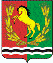 АДМИНИСТРАЦИЯМУНИЦИПАЛЬНОГО ОБРАЗОВАНИЯ КИСЛИНСКИЙ СЕЛЬСОВЕТ АСЕКЕВСКОГО РАЙОНАОРЕНБУРГСКОЙ ОБЛАСТИП О С Т А Н О В Л Е Н И ЕРеестровый номерДата присвоенияДата присвоенияДата присвоенияНаименования сведенийЗначения сведенийНаименование измененияЗначение сведенийДата изменения123№п/ пНаимен ование земельн ого участкаАдрес (местополож ение)земель ного участк а(с указан ием ОКТМ О)Кадаст ровый номерземельн ого участка(с датой присвое ния)Сведен ия о правооблада теле*Вид вещ ного прав а**Сведения об основных характер истиках земельног о участка***Сведен ияо стои мости земель ного участк аСведени я о произвед енном улучшен ии земельн ого участкаСведени я об установл енных в отношен ии земельно го участка ограниче ниях (обремен ениях)****Сведени яо лице, в пользу которог о установ лены огранич ения (обреме нения)*****Иные сведения (при необходи мости)123456789101112№п/ пВидобъе кта учет аНаимен ование объекта учетаНаз начение объе кта учет аАдрес (местоположение) объект а учета (с указ анием кода ОКТМ О)Када стровый номе р объе кта учет а(с да той прис воения)Сведен ияо земел ьном участке,на кото ром располо жен объект учета (кадаст ровый номер, форма собстве нности, площад ь)Свед ения о пра вообладател еВид вещ ного прав а*Сведения об основных характер истиках объекта учета**Инвент арный номер объекта учетаСве дения о ст оимос ти объе кта учет аСведения об измен ениях объект а учета***Сведения об установленных огранич ениях (обремен ениях)****Сведенияо лице, в польз у которог о установ лены огранич ения (обреме нения)Сведения об объекте единог о недвиж имого комплекса*****Иные сведения(при необходи мости)1234567891011121314151617№п/ пВидобъе кта учет аНаимен ование объекта учетаНаз начение объе кта учет аАдрес (местоположение) объект а учета (с указ анием кода ОКТМ О)Када стровый номе р объе кта учет а(с да той прис воения)Сведен ияо земел ьном участке,на кото ром располо жен объект учета (кадаст ровый номер, форма собстве нности, площад ь)Свед ения о пра вообладател еВид вещ ного прав а*Сведения об основных характер истиках объекта учета**Инвент арный номер объекта учетаСве дения о ст оимос ти объе кта учет аСведения об измен ениях объект а учета***Сведения об установленных огранич ениях (обремен ениях)****Сведенияо лице, в польз у которог о установ лены огранич ения (обреме нения)Сведения об объекте единог о недвиж имого комплекса*****Иные сведения(при необходи мости)1234567891011121314151617№п/ пВидобъе ктаНаимено вание объекта учетаНазн ачениеАдрес (местоположеКадас тровыйСведен ияо здани и,Сведе нияо пра воВид вещн ого правСведения об основных характериИнвента рный номер объектаСвед енияСведения об изменеСведения об установСведенияо лице,Иные сведения(приучет аобъе кта учет ание) объекта учета(с указа нием кода ОКТМ О)номе р объек та учета (с дат ой прис воения)сооруж ении, в состав которог о входит объект учета (кадаст ровый номер, форма собстве нности)обладател еа*стиках объекта учета**учетао сто имост и объе кта учет аниях объект а учета***ленных ограниче ниях (обремен ениях)****в пользу которого установл ены огранич ения (обремен ения)необходи мости)12345678910111213141516№ п/ пСведенияоб акционерно м обществе (эмитенте)*Сведения об акциях**Сведенияо правооблад ателеВид вещного права, на основании которого правообладателю принадлежит объект учета***Сведенияоб установленны х ограничениях (обременениях)****Сведения о лице, в пользу которого установлены ограничения (обременения)Иные сведения(при необходимости)12345678№ п/пСведенияо хозяйственно м обществе (товариществе)*Доля (вклад) в уставном (складочном) капитале хозяйственного общества, товарищества в процентахСведенияо правооблад ателеВид вещного права,на основании которого правообладателю принадлежит объект учета***Сведенияоб установленных ограничениях (обременениях)****Сведения о лице, в пользу которого установлены ограничения (обременения)Иные сведения(при необходимости)12345678№п/ пНаименовани е движимого имущества (иного имущества)Сведения об объект е учетаСведенияо правооблад ателеСведенияо стоимостиВид вещного права,на основании которого правообладателю принадлежит объект учета**Сведенияоб установленных ограничениях (обременениях)***Сведения о лице, в пользу которого установлены ограничения (обременения)Иные сведения(при необходимости)123456789№п/ пРазмер доли в праве общей долевой собственнос тина объекты недвижимог о и (или) движимого имуществаСведени я о стоимост и долиСведения об участниках общей долевой собственнос ти*Сведенияо правообла дателеВид вещного права,на основании которого правообладате лю принадлежит объект учета**Сведения об объектах недвижимог о и (или) движимого имущества, находящихся в общей долевой собственност иСведения об установленны х в отношении доли ограничениях (обременения х)***Сведения о лице,в пользу которого установлен ы ограничени я (обременени я)Иные сведения(при необходимост и)12345678910№ п/пСведения о правообладателяхРеестровый номер объектов учета, принадлежащихна соответствующем вещном правеРеестровый номер объектов учета, вещные права на которые ограничены (обременены) в пользу правообладателяИные сведения(при необходимости)12345